Yacht Club de Saint-Cyprien            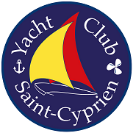              Bulletin d’adhésion FamilleDate d’adhésion …………………….…….Civilité :         M       Mme     Melle    Nom :………………………………………....Prénom…………………… Date de naissance……………Nationalité……………Profession ….………..Adresse :…………………………………………………………………...Code postal :………..       Localité :………………  Pays :…………………..Téléphone fixe : …………………..Téléphone mobile :……………………….Adresse e-mail :…………………………………………@.............................Date d’adhésion …………………….…….Civilité :         M       Mme     Melle    Nom :………………………………………....Prénom…………………… Date de naissance……………Nationalité……………Profession ….………..Adresse :…………………………………………………………………...Code postal :………..       Localité :………………  Pays :…………………..Téléphone fixe : …………………..Téléphone mobile :……………………….Adresse e-mail :…………………………………………@.............................Possédez-vous un bateau ?       Oui       NonNom du bateau :…………………………………..     Voile légère          Voile habitable            Bateau Moteur              AutreMarque et modèle :…………………………………………………Emplacement du port /……………………………………………..   Adhésion FamilleAdhésion : 120 €    (enfant jusqu’à 25 ans)Mode de règlement     :   Chèque   ou  Virement (RIB YCSC ci-joint) après information de paiement par l’adhérent  / Eviter les espècesPrénom de(s) enfants : …………………………………………………….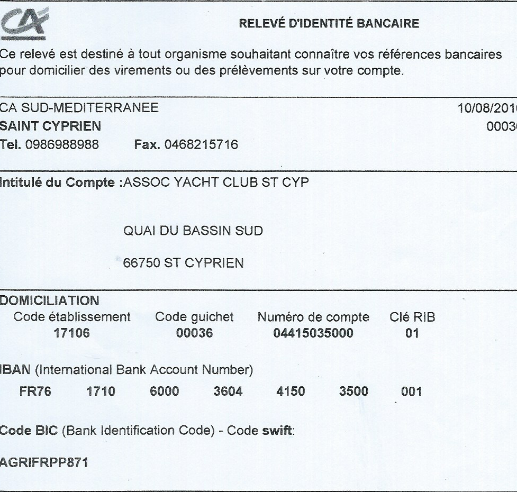 